Les Loups Garous de Thiercelieux	Les Loups Garous de Thiercelieux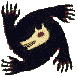 1er tour :Cupidon,Amoureux,puis, commetous les tours :VoyanteSalvateurLoups GarousSorcièreRôleRôleNom du joueurCAVSCupidonCupidonVoyanteVoyanteSalvateurSalvateurLoup GarouLoup GarouLoup GarouLoup GarouLoup Garou (≥ 12 j.)Loup Garou (≥ 12 j.)Petite fillePetite filleSorcièreVillageoisVillageoisVillageoisVillageoisVillageoisVillageoisChasseurChasseurC :Capitaine (cocher)A :2 Amoureux (cocher)V :Cartes vues par la Voyante (cocher)S :Rang des tours de protection du Salvateur (p.ex. 1er, 4e, 6e...)